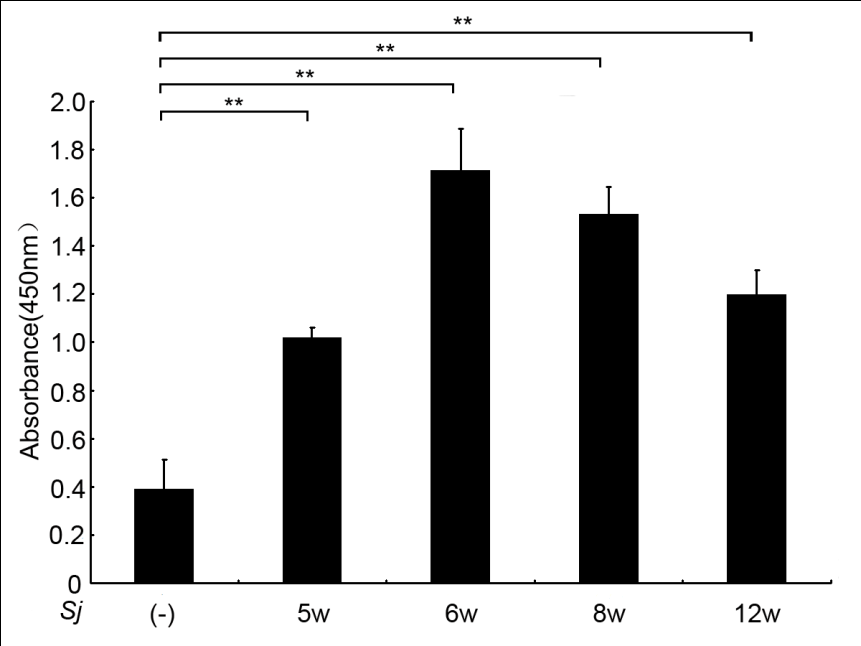 Figure S1. Total transglutaminase (TGase) activity of mouse liver increased post Sj infection. BALB/c mice were infected with 20±3 infective cercariae of Sj for 5, 6, 8, and 12 weeks, and non-infected mice served as negative control. Liver protein lysate is collected for TGase activity measurement. The amount of incorporated 5' (biotinamido) pentylamine was quantified by measuring the absorbance at 450 nm in a plate reader. Mean ± SD of 3 separate experiments. **P<0.01.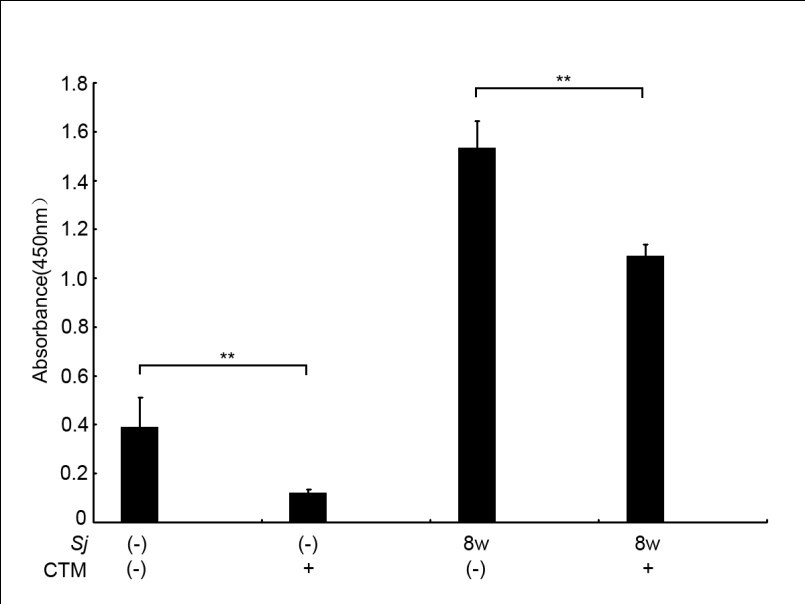 Figure S2. CTM inhibited TGase activity of mouse liver. TGase activity in BALB/c mice is blocked by CTM intraperitoneal injection from day 3 to day 10 post-Sj infection. Mice are sacrificed at week 8 post-infection. Liver protein lysate is collected for TGase activity measurement. The amount of incorporated 5' (biotinamido) pentylamine was quantified by measuring the absorbance at 450 nm in a plate reader. Mean ± SD of 3 separate experiments. **P<0.01.